ALCALDIA MUNICIPAL DE USULUTÁN Reparación de diferentes accesos con el conformado, cuneteado y compactado en Colonia Vías de Santa Barbara al Costado Sur de Usulután.Fecha de ejecución: 03 de enero 2020.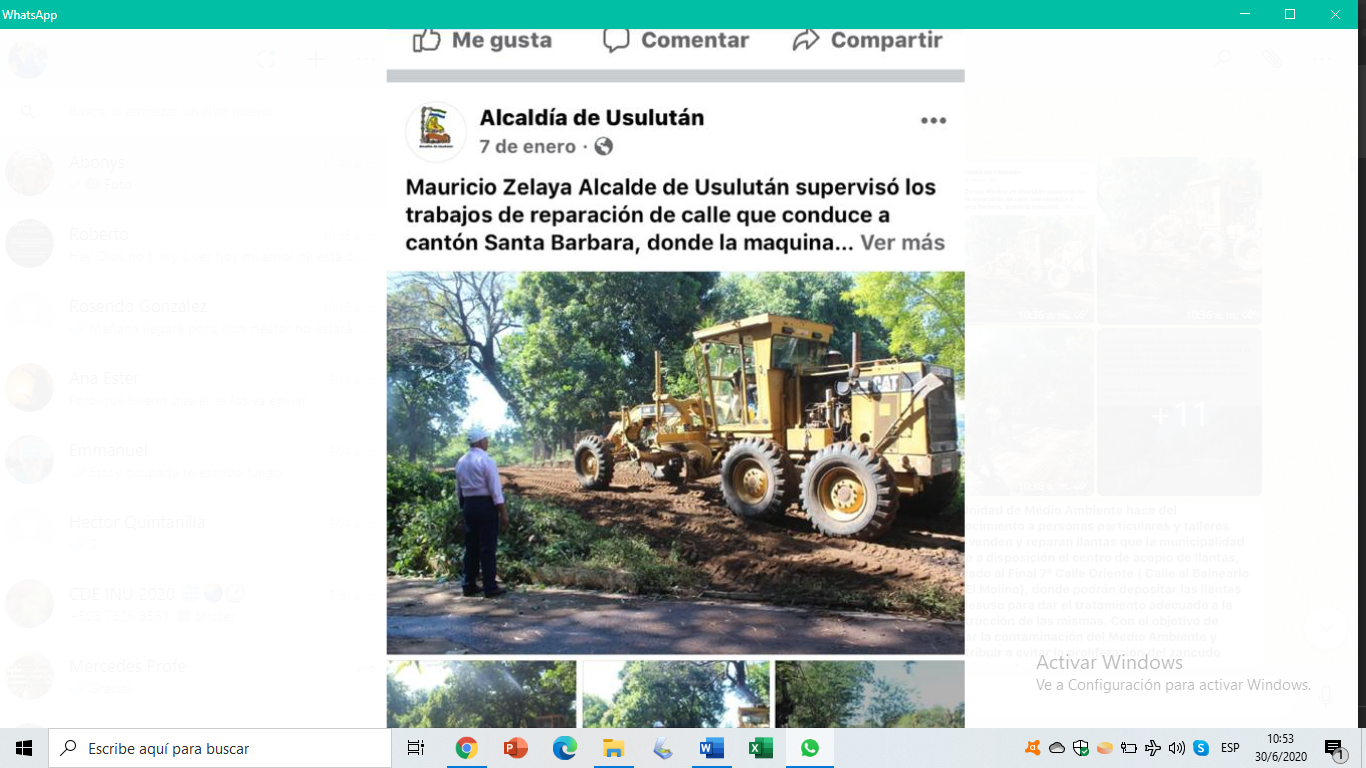 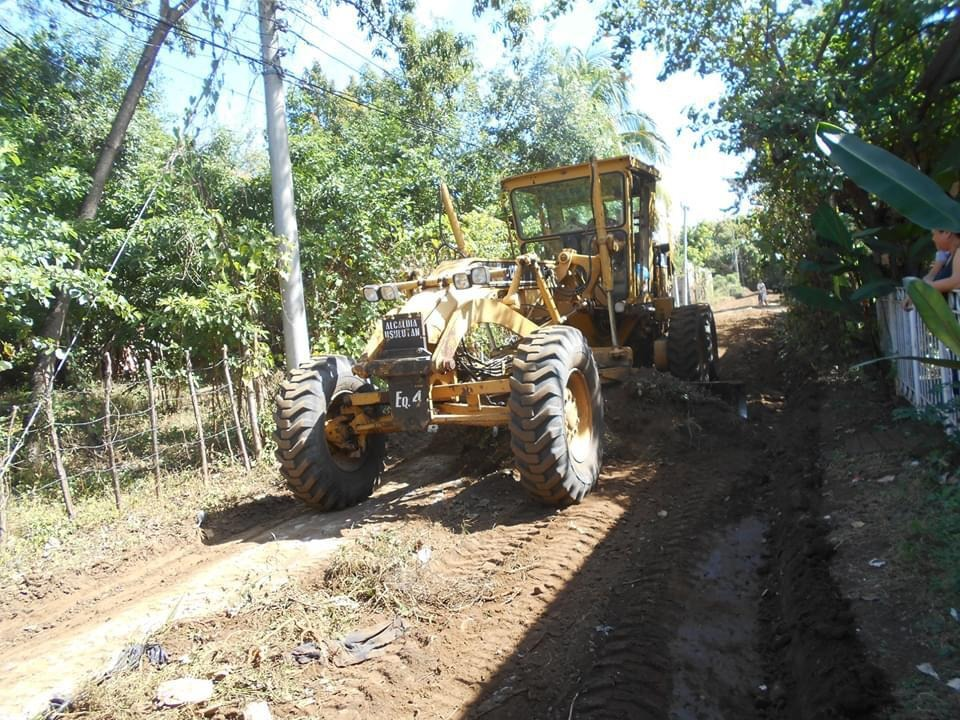 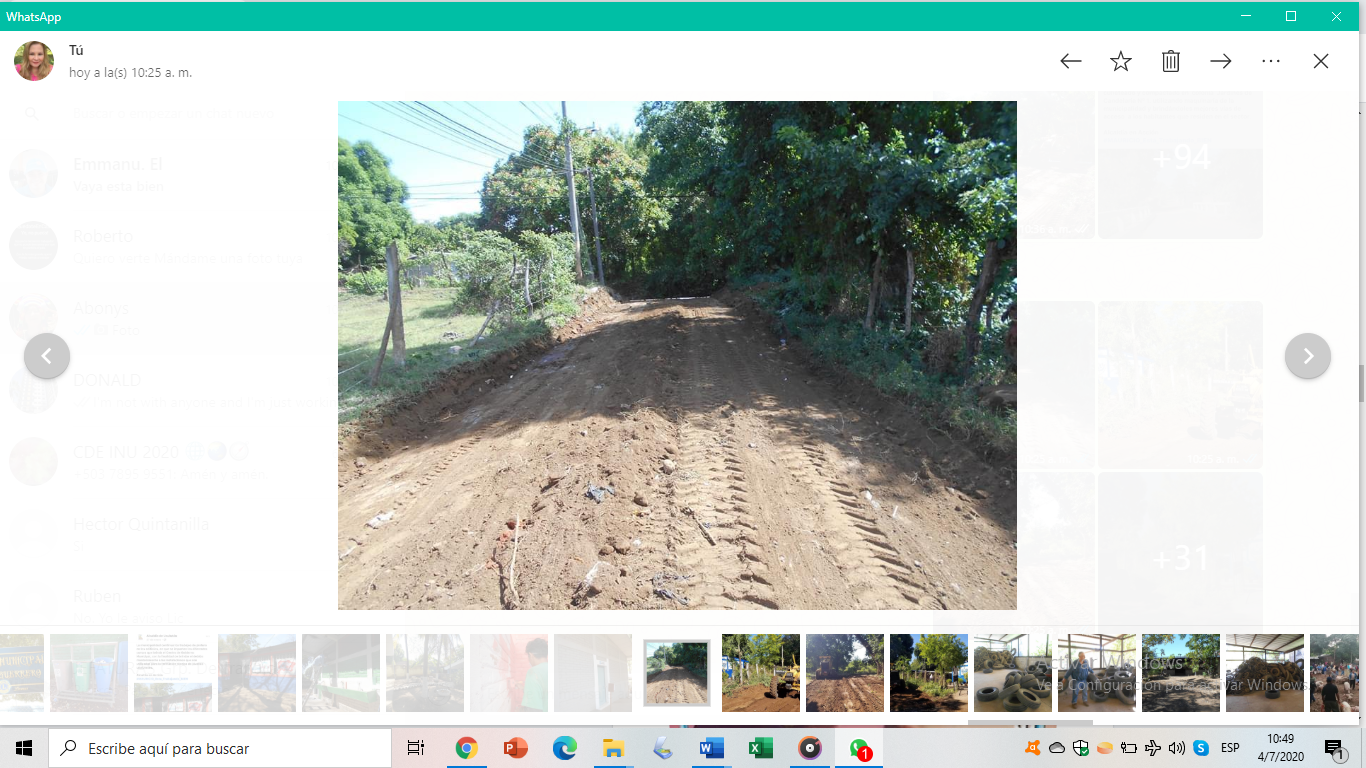 